CAMP EXPERIENCE –List any camps you have attended as a camper or staff.Camper -       Staff -       Please list any certifications you hold at this time  (example: CPR, Lifeguard, Hunter Safety, etc)Please mark any activities you feel you could TEACH or ASSISTPlease list any hobbies, skills, talents, interest that you have:  Come to the Southern Rockies for a Life Changing Educational ExperienceSOUTHERN ROCKIES CAMP, WAYLAND CANYON RD, SACRAMENTO PEAK-CLOUDCROFT, NEW MEXICO southernrockiescamp@gmail.com      800-965-0679Mailing Address – SRCRC, 42535 State Hwy 118, Fort Davis, TX  79734SOUTHERN ROCKIES CAMP & RETREAT CENTERSUMMER CAMP STAFF APPLICATION  - 2014                                        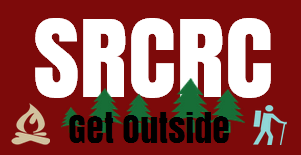 Applicant InformationApplicant InformationApplicant InformationApplicant InformationApplicant InformationApplicant InformationApplicant InformationApplicant InformationApplicant InformationApplicant InformationApplicant InformationApplicant InformationApplicant InformationApplicant InformationApplicant InformationApplicant InformationApplicant InformationApplicant InformationApplicant InformationApplicant InformationApplicant InformationApplicant InformationApplicant InformationApplicant InformationApplicant InformationApplicant InformationLast NameLast NameLast NameFirstM.I.      M.I.      DateDateStreet AddressStreet AddressStreet AddressStreet AddressPO Box      PO Box      PO Box      PO Box      CityStateZIPPhoneE-mail AddressE-mail AddressE-mail AddressDate AvailableDate AvailableDate AvailableDate AvailableSocial Security No.Social Security No.Social Security No.Driver’s License NumberDriver’s License NumberDriver’s License NumberPosition Applied forPosition Applied forPosition Applied forPosition Applied forPosition Applied forPosition Applied forAre you a citizen of the United States?Are you a citizen of the United States?Are you a citizen of the United States?Are you a citizen of the United States?Are you a citizen of the United States?Are you a citizen of the United States?Are you a citizen of the United States?Are you a citizen of the United States?Are you a citizen of the United States?YES  YES  NO  NO  If no, are you authorized to work in the U.S.?If no, are you authorized to work in the U.S.?If no, are you authorized to work in the U.S.?If no, are you authorized to work in the U.S.?If no, are you authorized to work in the U.S.?If no, are you authorized to work in the U.S.?If no, are you authorized to work in the U.S.?If no, are you authorized to work in the U.S.?If no, are you authorized to work in the U.S.?If no, are you authorized to work in the U.S.?YES  YES  NO  Marital Status:       Marital Status:       Marital Status:       Marital Status:       Marital Status:       Marital Status:       Marital Status:       Marital Status:       Marital Status:       Marital Status:       Marital Status:       Marital Status:       Marital Status:       Marital Status:       Marital Status:       Marital Status:       Marital Status:       Marital Status:       Marital Status:       Marital Status:       Marital Status:       Marital Status:       Marital Status:       Marital Status:       Marital Status:       Marital Status:       Number of Children:       Number of Children:       Number of Children:       Number of Children:       Number of Children:       Number of Children:       Number of Children:       Number of Children:       Number of Children:       Number of Children:       Number of Children:       Number of Children:       Number of Children:       Number of Children:       Number of Children:       Number of Children:       Number of Children:       Number of Children:       Number of Children:       Number of Children:       Number of Children:       Number of Children:       Number of Children:       Number of Children:       Number of Children:       Number of Children:       EducationEducationEducationEducationEducationEducationEducationEducationEducationEducationEducationEducationEducationEducationEducationEducationEducationEducationEducationEducationEducationEducationEducationEducationEducationEducationHigh SchoolHigh SchoolHigh SchoolLocationLocationFromFromToToDid you graduate?Did you graduate?Did you graduate?YES  YES  NO  NO  NO  DegreeDegreeCollegeCollegeLocationLocationFromFromToToDid you graduate?Did you graduate?Did you graduate?YES  YES  NO  NO  NO  DegreeDegreeOtherOtherLocationLocationFromFromToToDid you graduate?Did you graduate?Did you graduate?YES  YES  NO  NO  NO  DegreeDegreeReferencesReferencesReferencesReferencesReferencesReferencesReferencesReferencesReferencesReferencesReferencesReferencesReferencesReferencesReferencesReferencesReferencesReferencesReferencesReferencesReferencesReferencesReferencesReferencesReferencesReferencesPlease list three professional references.Please list three professional references.Please list three professional references.Please list three professional references.Please list three professional references.Please list three professional references.Please list three professional references.Please list three professional references.Please list three professional references.Please list three professional references.Please list three professional references.Please list three professional references.Please list three professional references.Please list three professional references.Please list three professional references.Please list three professional references.Please list three professional references.Please list three professional references.Please list three professional references.Please list three professional references.Please list three professional references.Please list three professional references.Please list three professional references.Please list three professional references.Please list three professional references.Please list three professional references.Full NameFull NameFull NameRelationshipRelationshipRelationshipRelationshipCompanyCompanyCompanyPhonePhonePhoneAddressAddressAddressFull NameFull NameFull NameRelationshipRelationshipRelationshipRelationshipCompanyCompanyCompanyPhonePhonePhoneAddressAddressAddressFull NameFull NameFull NameRelationshipRelationshipRelationshipRelationshipCompanyCompanyCompanyPhonePhonePhoneAddressAddressAddressPrevious Employment                            Previous Employment                            Previous Employment                            Previous Employment                            EMPLOYER:           EMPLOYER:           EMPLOYER:           EMPLOYER:           POSITION:        POSITION:        POSITION:        POSITION:        DATE:        DATE:        DATE:        DATE:        CITY/STATE:        CITY/STATE:        CITY/STATE:        CITY/STATE:        PHONE :       PHONE :       PHONE :       PHONE :       EMPLOYER:       EMPLOYER:       EMPLOYER:       EMPLOYER:       POSITION:        POSITION:        POSITION:        POSITION:        DATE:        DATE:        DATE:        DATE:        CITY/STATE:        CITY/STATE:        CITY/STATE:        CITY/STATE:        PHONE:        PHONE:        PHONE:        PHONE:        CAMPUS LIFEWhat is your field of Study?       Classification (Fr, So, Jr Sr)        What experience do you have in leading…..children, peers?  Please use the space below to tell us about yourself, include interests, clubs, organizations, etc.  We are interested in you!   CAMPUS LIFEWhat is your field of Study?       Classification (Fr, So, Jr Sr)        What experience do you have in leading…..children, peers?  Please use the space below to tell us about yourself, include interests, clubs, organizations, etc.  We are interested in you!   CAMPUS LIFEWhat is your field of Study?       Classification (Fr, So, Jr Sr)        What experience do you have in leading…..children, peers?  Please use the space below to tell us about yourself, include interests, clubs, organizations, etc.  We are interested in you!   CAMPUS LIFEWhat is your field of Study?       Classification (Fr, So, Jr Sr)        What experience do you have in leading…..children, peers?  Please use the space below to tell us about yourself, include interests, clubs, organizations, etc.  We are interested in you!   Disclaimer and SignatureDisclaimer and SignatureDisclaimer and SignatureDisclaimer and SignatureI have read and understand the basic job functions at Southern Rockies Camp and Retreat Center.  I certify that the facts set forth in this application for employment are true and complete to the best of my knowledge.  I understand that if I am employed, false statements may result in dismissal.  I authorize Southern Rockies Camp and Retreat Center to make an investigation of any of the facts set forth in this application and to obtain any background checks required for employment.  I have read and understand the basic job functions at Southern Rockies Camp and Retreat Center.  I certify that the facts set forth in this application for employment are true and complete to the best of my knowledge.  I understand that if I am employed, false statements may result in dismissal.  I authorize Southern Rockies Camp and Retreat Center to make an investigation of any of the facts set forth in this application and to obtain any background checks required for employment.  I have read and understand the basic job functions at Southern Rockies Camp and Retreat Center.  I certify that the facts set forth in this application for employment are true and complete to the best of my knowledge.  I understand that if I am employed, false statements may result in dismissal.  I authorize Southern Rockies Camp and Retreat Center to make an investigation of any of the facts set forth in this application and to obtain any background checks required for employment.  I have read and understand the basic job functions at Southern Rockies Camp and Retreat Center.  I certify that the facts set forth in this application for employment are true and complete to the best of my knowledge.  I understand that if I am employed, false statements may result in dismissal.  I authorize Southern Rockies Camp and Retreat Center to make an investigation of any of the facts set forth in this application and to obtain any background checks required for employment.  SignatureDate         ACTIVITYTEACH (T) ASSIST (A)Ropes CourseRecreational BikingFrisbeeArcheryFishingShooting SportsArts & CraftsForeign LanguageMusical InstrumentsSingingTeam Sports (Football, Volleyball, Basketball, Soccer, etc)